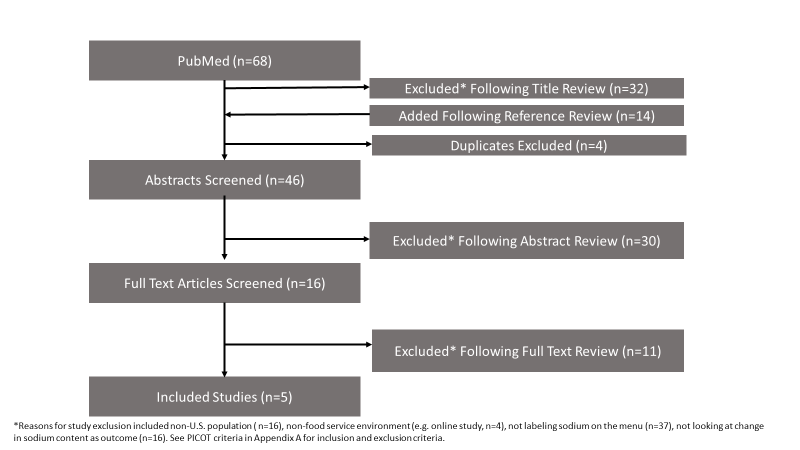 Appendix Figure 1: Flow diagram of the literature search and filtering results Appendix ASearch Strategy DetailsPubMed was searched on March 27, 2019 and updated on April 27, 2020 using the following search strategy: “(Restaurants[mesh] OR restaurant*[tiab] OR fast food[tiab] OR cafeteria[tiab]) AND (menu label* OR calorie label* OR sodium label*) AND sodium[tiab].” Including [tiab] requires the adjacent keyword to be included in the abstract and/or title, and [mesh] is a keyword identifier that will include studies that have been indexed with the adjacent term (in this case, restaurants). PICOT CriteriaPopulation, Intervention, Comparison, Outcome, Time (PICOT) frameworkPopulation, Intervention, Comparison, Outcome, Time (PICOT) frameworkCriteriaDetailsPopulationFocus on the U.S. populationSet in a food service environment (e.g. restaurant, cafeteria)InterventionInterventions that labeled sodium content on the menuComparisonUsed any study design, including designs with and without comparison groups OutcomeEvaluated the impact of menu labeling on either the sodium content of menu items offered by restaurants or the sodium content of menu items purchased by consumersTimePublished any time before April 27, 2020 (when article was completed).